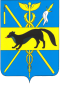 АДМИНИСТРАЦИЯБОГУЧАРСКОГО МУНИЦИПАЛЬНОГО РАЙОНАВОРОНЕЖСКОЙ ОБЛАСТИСовет по противодействию коррупции в Богучарском муниципальном районеР Е Ш Е Н И Еот «  23. »     03.      2018 №  3г. БогучарО результатах проведения антикоррупционной экспертизы нормативных правовых актов и проектов нормативных правовых актов органов местного самоуправленияБогучарского муниципального района, и эффективности взаимодействия спрокуратурой Богучарского района Заслушав информацию заместителя главы администрации Богучарского муниципального района - руководителя аппарата администрации района Самодуровой Н.А. «О результатах проведения антикоррупционной экспертизы нормативных правовых актов и проектов нормативных правовых актов органов местного самоуправления Богучарского муниципального района, и эффективности взаимодействия с прокуратурой Богучарского района», Совет по противодействию коррупции в Богучарском муниципальном районе р е ш и л:          1. Принять к сведению информацию заместителя главы администрации Богучарского муниципального района - руководителя аппарата администрации района Самодуровой Н.А. «О результатах проведения антикоррупционной экспертизы нормативных правовых актов и проектов нормативных правовых актов органов местного самоуправления Богучарского муниципального района, и эффективности взаимодействия с прокуратурой Богучарского района».         2. Юридическому отделу администрации Богучарского муниципального района (Козлов Д.В.):          2.1. Провести обучающие семинары с сотрудниками администрации Богучарского муниципального района, ее структурных подразделений, муниципальных казенных учреждений по вопросам соблюдения антикоррупционного законодательства при подготовке нормативных правовых актов.         2.2. В случае обнаружения коррупционных факторов при проведении антикоррупционной экспертизы нормативных правовых актов администрации и Совета народных депутатов района обеспечить их устранение.2.3. Провести анализ действующих нормативных правовых актов органов местного самоуправления и поселений на предмет выявления коррупциогенных факторов, в случае их обнаружения обеспечить их  устранение.3. Контроль за выполнением данного решения возложить на заместителя главы администрации Богучарского муниципального района - руководителя аппарата администрации района Самодурову Н.А..  Председатель Совета по противодействию коррупции вБогучарском муниципальном районе               			    В.В. Кузнецов                                                                     